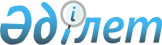 О внесении изменений в решение Бурабайского районного маслихата от 24 декабря 2021 года № 7С-16/1 "О районном бюджете на 2022-2024 годы"Решение Бурабайского районного маслихата Акмолинской области от 17 октября 2022 года № 7С-29/1
      Бурабайский районный маслихат РЕШИЛ:
      1. Внести в решение Бурабайского районного маслихата "О районном бюджете на 2022-2024 годы" от 24 декабря 2021 года № 7С-16/1 (зарегистрировано в Реестре государственной регистрации нормативных правовых актов под № 26042) следующие изменения:
      пункт 1 изложить в новой редакции:
      "1. Утвердить районный бюджет на 2022-2024 годы, согласно приложениям 1, 2 и 3 к настоящему решению, в том числе на 2022 год в следующих объемах:
      1) доходы – 16219337,8 тысяч тенге, в том числе:
      налоговые поступления – 3590496,1тысяч тенге;
      неналоговые поступления – 88173,2 тысяч тенге;
      поступления от продажи основного капитала – 512749,5 тысяч тенге;
      поступления трансфертов – 12027919,0 тысяч тенге;
      2) затраты – 17101632,2 тысяч тенге;
      3) чистое бюджетное кредитование – 48203,8 тысяч тенге, в том числе:
      бюджетные кредиты – 73400,0 тысяч тенге;
      погашение бюджетных кредитов – 25196,2 тысяч тенге;
      4) сальдо по операциям с финансовыми активами – 367965,9 тысяч тенге, в том числе:
      приобретение финансовых активов – 369070,0 тысяч тенге;
      поступления от продажи финансовых активов государства – 1104,1 тысяч тенге;
      5) дефицит (профицит) бюджета – -1298464,1 тысяч тенге;
      6) финансирование дефицита (использование профицита) бюджета – 1298464,1 тысяч тенге.";
      приложение 1, 5 к указанному решению Бурабайского районного маслихата изложить в новой редакции согласно приложениям 1, 2 к настоящему решению.
      2. Настоящее решение вводится в действие с 1 января 2022 года. Районный бюджет на 2022 год Целевые трансферты бюджетам города Щучинска, поселка Бурабай и сельских округов на 2022 год
					© 2012. РГП на ПХВ «Институт законодательства и правовой информации Республики Казахстан» Министерства юстиции Республики Казахстан
				
      Секретарь районного маслихата

М.Нурпанова
Приложение к решению
Бурабайского районного
маслихата от 17 октября
2022 года № 7С-29/1Приложение 1 к решению
Бурабайского районного
маслихата от 24 декабря
2021 года № 7С-16/1
Категория
Категория
Категория
Категория
сумматысяч тенге
Класс
Класс
Класс
сумматысяч тенге
Подкласс
Подкласс
сумматысяч тенге
Наименование
сумматысяч тенге
1
2
3
4
5
I. Доходы
16219337,8
1
Налоговые поступления
3590496,1
01
Подоходный налог
22446,0
2
Индивидуальный подоходный налог
22446,0
03
Социальный налог
2117199,2
1
Социальный налог
2117199,2
04
Налоги на собственность
1296021,0
1
Налоги на имущество
1296021,0
05
Внутренние налоги на товары, работы и услуги
139725,0
2
Акцизы
16222,0
3
Поступления за использование природных и других ресурсов
10660,0
4
Сборы за ведение предпринимательской и профессиональной деятельности
112843,0
08
Обязательные платежи, взимаемые за совершение юридически значимых действий и (или) выдачу документов уполномоченными на то государственными органами или должностными лицами
15104,9
1
Государственная пошлина
15104,9
2
Неналоговые поступления
88173,2
01
Доходы от государственной собственности
9103,2
5
Доходы от аренды имущества, находящегося в государственной собственности
5565,0
7
Вознаграждения по кредитам, выданным из государственного бюджета
3538,2
04
Штрафы, пени, санкции, взыскания, налагаемые государственными учреждениями, финансируемыми из государственного бюджета, а также содержащимися и финансируемыми из бюджета (сметы расходов) Национального Банка Республики Казахстан
745,0
1
Штрафы, пени, санкции, взыскания, налагаемые государственными учреждениями, финансируемыми из государственного бюджета, а также содержащимися и финансируемыми из бюджета (сметы расходов) Национального Банка Республики Казахстан, за исключением поступлений от организации нефтянного сектора и в Фонд компенсации потерпевшим
745,0
06
Прочие неналоговые поступления
78325,0
1
Прочие неналоговые поступления
78325,0
3
Поступления от продажи основного капитала
512749,5
01
Продажа государственного имущества, закрепленного за государственными учреждениями
182427,6
1
Продажа государственного имущества, закрепленного за государственными учреждениями
182427,6
03
Продажа земли и нематериальных активов
330321,9
1
Продажа земли
330321,9
4
Поступления трансфертов
12027919,0
01
Трансферты из нижестоящих органов государственного управления
401106,1
3
Трансферты из бюджетов городов районного значения, сел, поселков, сельских округов
401106,1
02
Трансферты из вышестоящих органов государственного управления
11626812,9
2
Трансферты из областного бюджета 
11626812,9
Функциональная группа
Функциональная группа
Функциональная группа
Функциональная группа
сумматысяч тенге
Администратор бюджетных программ
Администратор бюджетных программ
Администратор бюджетных программ
сумматысяч тенге
Программа
Программа
сумматысяч тенге
Наименование
сумматысяч тенге
1
2
3
4
5
II. Затраты
17101632,2
01
Государственные услуги общего характера
477966,6
112
Аппарат маслихата района (города областного значения)
41754,5
001
Услуги по обеспечению деятельности маслихата района (города областного значения)
39258,5
005
Повышение эффективности деятельности депутатов маслихатов
2496,0
122
Аппарат акима района (города областного значения)
218477,6
001
Услуги по обеспечению деятельности акима района (города областного значения)
162571,9
113
Целевые текущие трансферты нижестоящим бюджетам
55905,7
459
Отдел экономики и финансов района (города областного значения)
77097,0
001
Услуги по реализации государственной политики в области формирования и развития экономической политики, государственного планирования, исполнения бюджета и управления коммунальной собственностью района (города областного значения)
66256,1
003
Проведение оценки имущества в целях налогообложения
4180,9
113
Целевые текущие трансферты нижестоящим бюджетам
6660,0
489
Отдел государственных активов и закупок района (города областного значения)
22659,5
001
Услуги по реализации государственной политики в области управления государственных активов и закупок на местном уровне
22572,0
005
Приватизация, управление коммунальным имуществом, постприватизационная деятельность и регулирование споров, связанных с этим
87,5
493
Отдел предпринимательства, промышленности и туризма района (города областного значения)
25925,9
001
Услуги по реализации государственной политики на местном уровне в области развития предпринимательства, промышленности и туризма
25925,9
801
Отдел занятости, социальных программ и регистрации актов гражданского состояния района (города областного значения)
92052,1
001
Услуги по реализации государственной политики на местном уровне в сфере занятости, социальных программ и регистрации актов гражданского состояния
83962,5
003
Капитальные расходы государственного органа
7939,6
032
Капитальные расходы подведомственных государственных учреждений и организаций
150,0
02
Оборона
39127,1
122
Аппарат акима района (города областного значения)
39127,1
005
Мероприятия в рамках исполнения всеобщей воинской обязанности
18225,1
006
Предупреждение и ликвидация чрезвычайных ситуаций масштаба района (города областного значения)
14668,0
007
Мероприятия по профилактике и тушению степных пожаров районного (городского) масштаба, а также пожаров в населенных пунктах, в которых не созданы органы государственной противопожарной службы
6234,0
03
Общественный порядок, безопасность, правовая, судебная, уголовно-исполнительная деятельность
14210,3
485
Отдел пассажирского транспорта и автомобильных дорог района (города областного значения)
14210,3
021
Обеспечение безопасности дорожного движения в населенных пунктах
14210,3
06
Социальная помощь и социальное обеспечение
1001622,6
801
Отдел занятости, социальных программ и регистрации актов гражданского состояния района (города областного значения)
1001622,6
004
Программа занятости
217699,0
007
Оказание жилищной помощи
113,0
009
Материальное обеспечение детей-инвалидов, воспитывающихся и обучающихся на дому
2086,1
010
Государственная адресная социальная помощь
126653,2
011
Социальная помощь отдельным категориям нуждающихся граждан по решениям местных представительных органов
112216,0
014
Оказание социальной помощи нуждающимся гражданам на дому
212311,3
017
Обеспечение нуждающихся инвалидов обязательными гигиеническими средствами и предоставление услуг специалистами жестового языка, индивидуальными помощниками в соответствии с индивидуальной программой реабилитации инвалида
92690,6
018
Оплата услуг по зачислению, выплате и доставке пособий и других социальных выплат
498,0
020
Размещение государственного социального заказа в неправительственных организациях
84488,7
023
Обеспечение деятельности центров занятости населения
64379,0
050
Обеспечение прав и улучшение качества жизни инвалидов в Республике Казахстан
88487,7
07
Жилищно-коммунальное хозяйство
6050735,1
467
Отдел строительства района (города областного значения)
4092738,2
003
Проектирование и (или) строительство, реконструкция жилья коммунального жилищного фонда
1208367,5
004
Проектирование, развитие и (или) обустройство инженерно-коммуникационной инфраструктуры
420381,1
005
Развитие коммунального хозяйства
138112,0
006
Развитие системы водоснабжения и водоотведения
2220074,3
058
Развитие системы водоснабжения и водоотведения в сельских населенных пунктах
105803,3
487
Отдел жилищно-коммунального хозяйства и жилищной инспекции района (города областного значения)
1957996,9
001
Услуги по реализации государственной политики на местном уровне в области жилищно-коммунального хозяйства и жилищного фонда
85444,4
003
Капитальные расходы государственного органа
687645,3
004
Изъятие, в том числе путем выкупа земельных участков для государственных надобностей и связанное с этим отчуждение недвижимого имущества
46213,1
005
Организация сохранения государственного жилищного фонда
7630,2
015
Обеспечение бесперебойного теплоснабжения малых городов
334273,0
016
Функционирование системы водоснабжения и водоотведения
270476,1
017
Обеспечение санитарии населенных пунктов
14494,6
018
Развитие благоустройства городов и населенных пунктов
106517,2
026
Организация эксплуатации тепловых сетей, находящихся в коммунальной собственности районов (городов областного значения)
357960,0
030
Благоустройство и озеленение населенных пунктов
37915,6
113
Целевые текущие трансферты нижестоящим бюджетам
9427,4
08
Культура, спорт, туризм и информационное пространство
525034,6
457
Отдел культуры, развития языков, физической культуры и спорта района (города областного значения)
402567,6
001
Услуги по реализации государственной политики на местном уровне в области культуры, развития языков, физической культуры и спорта
26177,2
003
Поддержка культурно-досуговой работы
155837,0
006
Функционирование районных (городских) библиотек
107085,1
007
Развитие государственного языка и других языков народа Казахстана
17920,0
009
Проведение спортивных соревнований на районном (города областного значения) уровне
10795,4
113
Целевые текущие трансферты нижестоящим бюджетам
84752,9
467
Отдел строительства района (города областного значения)
69572,0
008
Развитие объектов спорта
8867,0
011
Развитие объектов культуры
60705,0
803
Отдел внутренней политики и по делам религии района (города областного значения)
52895,0
001
Услуги по реализации государственной политики на местном уровне в области информации, укрепления государственности и формирования социального оптимизма граждан
29639,0
002
Услуги по проведению государственной информационной политики
9010,0
003
Реализация мероприятий в сфере молодежной политики
14246,0
10
Сельское, водное, лесное, рыбное хозяйство, особо охраняемые природные территории, охрана окружающей среды и животного мира, земельные отношения
88472,2
459
Отдел экономики и финансов района (города областного значения)
12014,0
099
Реализация мер по оказанию социальной поддержки специалистов 
12014,0
462
Отдел сельского хозяйства района (города областного значения)
38635,0
001
Услуги по реализации государственной политики на местном уровне в сфере сельского хозяйства
32745,0
006
Капитальные расходы государственного органа
5890,0
463
Отдел земельных отношений района (города областного значения)
35615,2
001
Услуги по реализации государственной политики в области регулирования земельных отношений на территории района (города областного значения)
28501,0
003
Земельно-хозяйственное устройство населенных пунктов
7114,2
467
Отдел строительства района (города областного значения)
2208,0
010
Развитие объектов сельского хозяйства
2208,0
11
Промышленность, архитектурная, градостроительная и строительная деятельность
197562,2
467
Отдел строительства района (города областного значения)
32484,2
001
Услуги по реализации государственной политики на местном уровне в области строительства
32484,2
468
Отдел архитектуры и градостроительства района (города областного значения)
165078,0
001
Услуги по реализации государственной политики в области архитектуры и градостроительства на местном уровне 
23981,0
003
Разработка схем градостроительного развития территории района и генеральных планов населенных пунктов
141097,0
12
Транспорт и коммуникации
2789700,3
485
Отдел пассажирского транспорта и автомобильных дорог района (города областного значения)
2789700,3
001
Услуги по реализации государственной политики на местном уровне в области пассажирского транспорта и автомобильных дорог 
36316,8
003
Капитальные расходы государственного органа
331,0
022
Развитие транспортной инфраструктуры
456219,1
023
Обеспечение функционирования автомобильных дорог
101124,6
025
Реализация приоритетных проектов транспортной инфраструктуры
760300,0
037
Субсидирование пассажирских перевозок по социально значимым городским (сельским), пригородным и внутрирайонным сообщениям
3580,2
045
Капитальный и средний ремонт автомобильных дорог районного значения и улиц населенных пунктов
1051308,7
113
Целевые текущие трансферты нижестоящим бюджетам
380519,9
13
Прочие
65504,1
459
Отдел экономики и финансов района (города областного значения)
65500,0
012
Резерв местного исполнительного органа района (города областного значения)
65500,0
467
Отдел строительства района (города областного значения)
4,1
079
Развитие социальной и инженерной инфраструктуры в сельских населенных пунктах в рамках проекта "Ауыл-Ел бесігі"
0,1
085
Реализация бюджетных инвестиционных проектов в малых и моногородах
4,0
14
Обслуживание долга
230485,6
459
Отдел экономики и финансов района (города областного значения)
230485,6
021
Обслуживание долга местных исполнительных органов по выплате вознаграждений и иных платежей по займам из областного бюджета
230485,6
15
Трансферты
5621211,5
459
Отдел экономики и финансов района (города областного значения)
5621211,5
024
Целевые текущие трансферты из нижестоящего бюджета на компенсацию потерь вышестоящего бюджета в связи с изменением законодательства
5109523,0
038
Субвенции
216695,0
054
Возврат сумм неиспользованных (недоиспользованных) целевых трансфертов, выделенных из республиканского бюджета за счет целевого трансферта из Национального фонда Республики Казахстан
192021,0
006
Возврат неиспользованных (недоиспользованных) целевых трансфертов
102972,5
III. Чистое бюджетное кредитование
48203,8
Бюджетные кредиты
73400,0
10
Сельское, водное, лесное, рыбное хозяйство, особо охраняемые природные территории, охрана окружающей среды и животного мира, земельные отношения
73400,0
459
Отдел экономики и финансов района (города областного значения)
73400,0
018
Бюджетные кредиты для реализации мер социальной поддержки специалистов 
73400,0
5
Погашение бюджетных кредитов
25196,2
01
Погашение бюджетных кредитов
25196,2
 1
Погашение бюджетных кредитов, выданных из государственного бюджета
25196,2
IV. Сальдо по операциям с финансовыми активами 
367965,9
Приобретение финансовых активов
369070,0
13
Прочие
369070,0
487
Отдел жилищно-коммунального хозяйства и жилищной инспекции района (города областного значения)
369070,0
065
Формирование или увеличение уставного капитала юридических лиц
369070,0
Поступления от продажи финансовых активов государства
1104,1
V. Дефицит (профицит) бюджета 
-1298464,1
VI. Финансирование дефицита (использование профицита) бюджета 
1298464,1Приложение 2 к решению
Бурабайского районного
маслихата от 17 октября
2022 года № 7С-29/1Приложение 5 к решению
Бурабайского районного
маслихата от 24 декабря
2021 года № 7С-16/1
Наименование
Сумма, тысяч тенге
в том числе:
в том числе:
в том числе:
в том числе:
Наименование
Сумма, тысяч тенге
за счет средств республиканского бюджета
за счет гарантированного транс ферта из Национального фонда Республики Казахстан
за счет средств областно го бюджета
За счет средств из районно го бюджета
1
2
3
4
5
6
Всего
537265,9
11274,0
11798,0
444806,0
69387,9
Целевые текущие трансферты нижестоящим бюджетам
537265,9
11274,0
11798,0
444806,0
69387,9
в том числе:
на повышение заработной платы отдельных категорий гражданских служащих, работников организаций, содержащихся за счет средств государственного бюджета, работников казенных предприятий
23344,0
11274,0
11798,0
1082,0
0,0
Аппарат акима Бурабайского района
17494,0
8598,0
8896,0
Аппарат акима города Щучинск
17494,0
8598,0
8896,0
Коммунальное государственное учреждение "Отдел городского хозяйства города Щучинска Бурабайского района"
17494,0
8598,0
8896,0
Отдел экономики и финансов района (города областного значения)
3758,0
2676,0
2902,0
1082,0
Аппарат акима города Щучинска
395,0
257,0
343,0
138,0
Аппарат акима поселка Бурабай
326,4
212,4
219,6
114,0
Аппарат акима Абылайханского сельского округа
313,0
224,0
216,0
89,0
Аппарат акима сельского округа Атамекен
262,0
187,0
189,0
75,0
Аппарат акима Веденовского сельского округа
253,8
179,8
190,2
74,0
Аппарат акима Зеленоборского сельского округа
310,6
228,6
185,4
82,0
Аппарат акима Златопольского сельского округа
318,0
227,0
229,0
91,0
Аппарат акима Кенесаринcкого сельского округа
332,9
258,9
244,1
74,0
Аппарат акима Катаркольского сельского округа
499,1
371,1
541,9
128,0
Аппарат акима Урумкайского сельского округа
239,0
170,0
167,0
69,0
Аппарат акима Успеноюрьевского сельского округа
508,2
360,2
376,8
148,0
За счет трансфертов областного бюджета:
443724,0
0,0
443724,0
На реализацию мероприятий по социальной и инженерной инфраструктуре в сельских населенных пунктах в рамках проекта "Ауыл-Ел бесігі":
159616,1
Отдел культуры, развития языков, физической культуры и спорта района (города областного значения)
68512,7
Аппарат акима Златопольского сельского округа
15237,9
Установка футбольного поля и тренажерной площадки в селе Златополье Бурабайского района
15237,9
Аппарат акима Успеноюрьевского сельского округа
13720,0
Установка футбольного поля и тренажерной площадки в селе Успеноюрьевка Бурабайского района
13720,0
Аппарат акима Веденовского сельского округа
15118,5
Установка спортивной площадки с тренажерами и футбольным полем в селе Веденовка Бурабайского района
15118,5
Аппарат акима Абылайханского сельского округа
5813,1
Установка спортивной площадки в селе Кызылагаш Бурабайского района
5813,1
Аппарат акима Кенесаринского сельского округа
12071,2
Установка спортивной площадки в селе Кенесары Бурабайского района
12071,2
Аппарат акима Урумкайского сельского округа
6552,0
Установка спортивной площадки в селе Дмитриевка Бурабайского района
6552,0
Отдел пассажирского транспорта и автомобильных дорог района (города областного значения)
91103,4
Аппарат акима сельского округа Атамекен
33295,4
Средний ремонт автомобильных дорог улично-дорожной сети в селе Атамекен Бурабайского района
33295,4
Аппарат акима Урумкайского сельского округа
57808,0
Средний ремонт внутрипоселковых автомобильных дорог в селе Урумкай Бурабайского района
57808,0
На установку спортивных площадок объектов спорта:
4785,2
Отдел культуры, развития языков, физической культуры и спорта района (города областного значения)
4785,2
Аппарат акима Урумкайского сельского округа
4785,2
Установка спортивной площадки в селе Корнекты
4785,2
на разработку проектно-сметной документации и ремонт автомобильных дорог
279322,7
Отдел пассажирского транспорта и автомобильных дорог района (города областного значения)
279322,7
Аппарат акима поселка Бурабай
239322,7
Средний ремонт улицы Алатау в поселке Бурабай Бурабайского района 
39200,1
Средний ремонт дорог поселка Бурабай Бурабайского района
73597,2
Средний ремонт улично-дорожной сети поселка Бурабай Бурабайского района
126525,4
Аппарат акима сельского округа Атамекен
40000,0
Средний ремонт улично-дорожной сети по улице Тауелсіздіктін 25 жылдыгы в селе Атамекен, Бурабайского района Акмолинской области
40000,0
За счет средств из районного бюджета
69387,9
69387,9
Аппарат акима Бурабайского района
38411,7
Аппарат акима города Щучинск
2964,0
Коммунальное государственное учреждение "Отдел городского хозяйства города Щучинска Бурабайского района"
2964,0
на охрану здания аппарата акима района
2964,0
Аппарат акима Кенесаринского сельского округа
1937,6
Текущий ремонт внутренних помещений здания аппарата акима Кенесаринского сельского округа
1937,6
На приобретение служебных автомашин:
31450,0
Аппарат акима Кенесаринского сельского округа
6290,0
Аппарат акима Урумкайского сельского округа
6290,0
Аппарат акима Абылайханского сельского округа
6290,0
Аппарат акима Успеноюрьевского сельского округа
6290,0
Аппарат акима Зеленоборского сельского округа
6290,0
Аппарат акима Златопольского сельского округа
666,7
На текущее содержание аппарата
666,7
Аппарат акима Веденовского сельского округа
1393,4
На текущее содержание аппарата
1393,4
Отдел пассажирского транспорта и автомобильных дорог района (города областного значения)
10093,8
Аппарат акима сельского округа Атамекен
8593,8
Средний ремонт улично-дорожной сети по улице Тауелсіздіктін 25 жылдыгы в селе Атамекен, Бурабайского района Акмолинской области
8593,8
Аппарат акима Веденовского сельского округа
1000,0
На содержание дорог
1000,0
Аппарат акима Зеленоборского сельского округа
500,0
На содержание дорог
500,0
Отдел жилищно-коммунального хозяйства и жилищной инспекции района (города областного значения)
9427,4
Аппарат акима Успеноюрьевского сельского округа
7900,0
текущий ремонт уличного освещения в селе Успеноюрьевка по улицам Мира и Школьная Бурабайского района Акмолинской области
4600,0
текущий ремонт уличного освещения в селе Николаевка по улицам Куницы и Советская Бурабайского района Акмолинской области
3300,0
Аппарат акима Златопольского сельского округа
600,0
на оплату услуг по освещению
600,0
Аппарат акима Зеленоборского сельского округа
400,0
на оплату услуг по освещению
400,0
Аппарат акима Веденовского сельского округа
527,4
на оплату услуг по освещению
527,4
Отдел культуры, развития языков, физической культуры и спорта района (города областного значения)
11455,0
Аппарат акима Катаркольского сельского округа
11455,0
Установка футбольного поля и спортивной площадки с тренажерами в селе Сосновка Бурабайского района Акмолинской области
11455,0